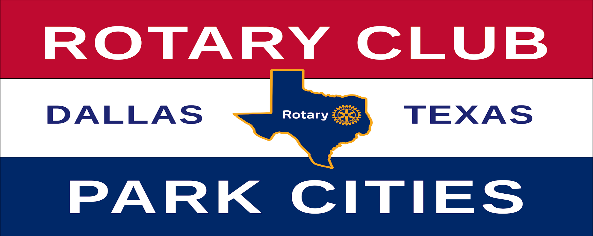  2022-2023 Nominations Rotary Club of Park Cities AwardsReturn To:Karen Farris – kfarris7238@gmail.comFred Brown – fred.brown.tx@gmail.comAWARDNOMINEECOMMENTWilbur Hawkins Spirt of Rotary AwardHugh B. McAfee, JrService Above Self AwardCol. Robert Q. Smith, JrClub Service AwardC.C. CollieDistinguished Leadership AwardLinda TunnellNew Member AwardLifetime Achievement AwardCleveland G. ClintonCollaborative AwardStan WrightCommunity Service Award